Content checklist for: 						                                       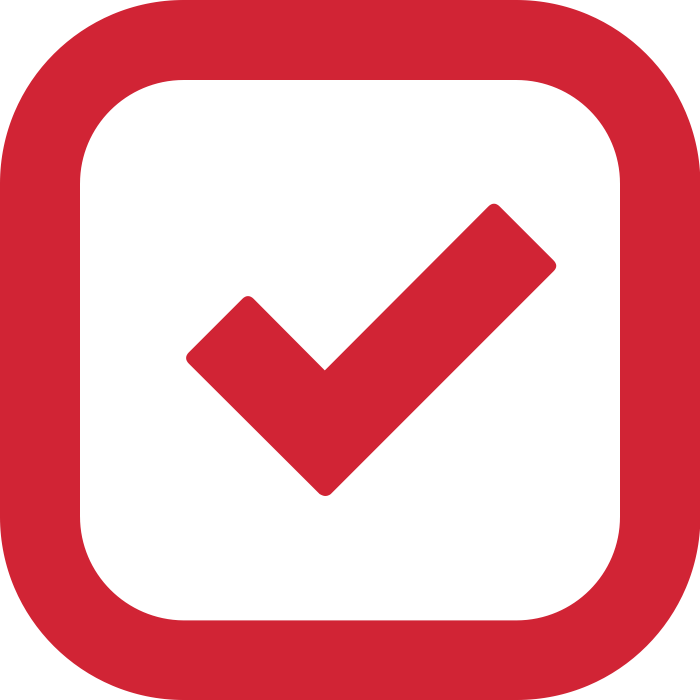  User need identified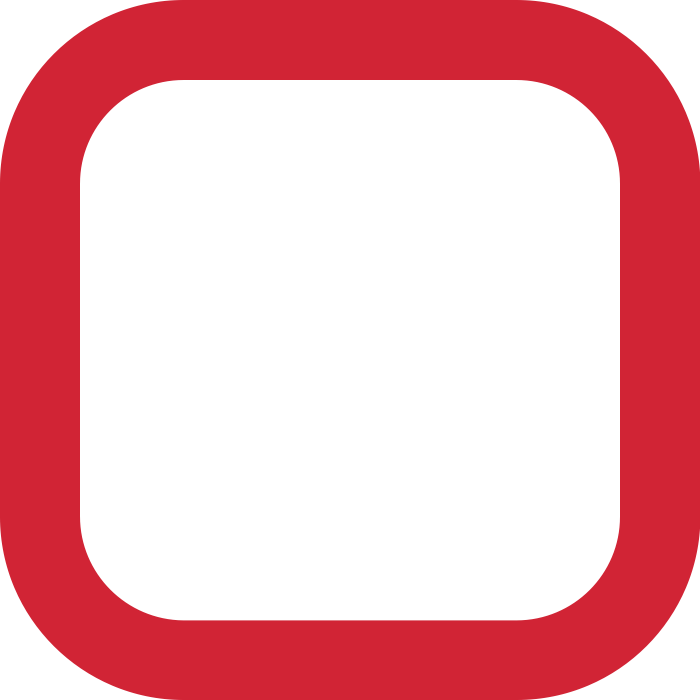 Write a job story for your content.When 									 I want to 									so 											      Most important information is firstWhat is the first sentence in your content?Is it the first thing a user would want to know?Content is accessibleText alternatives for all images, graphs or infographics?Transcripts for all video and audio?Have you made arbitrary assumptions about a user’s living situation, transport, access to technology, language skills? Language is clear and understandable without jargonUse a tool like Hemingway (http://www.hemingwayapp.com/) to quickly check your content and help you make it clearer.Reading grade (from Hemingway): 		Content in PDF is provided in an alternative formatWeb page (HTML) version of any information-based content?Word version of any files to be saved or printed? Content has an accurate date and timeIs it obvious when the content was updated?Do you have a plan to remove the content when it’s out of date?User journey checkedWill the content be clear to someone coming directly from a search engine?Are all links to this page clear and working?Are all links from this page clear and working?